18 мая  2018 годаПрокуратура разъяснеетПостановлением Правительства РФ от 05.03.2018 № 228 «О реестре лиц, уволенных в связи с утратой доверия» утверждено в целях реализации Федеральных законов от 01.07.2017 № 132-ФЗ и от 28.12.2017 № 423-ФЗ Положение, которое определяет порядок включения сведений о лице, к которому было применено взыскание в виде увольнения (освобождения от должности) в связи с утратой доверия за совершение коррупционного правонарушения, в реестр лиц, уволенных в связи с утратой доверия, исключения из него сведений, размещения реестра на официальном сайте федеральной государственной информационной системы в области государственной службы в сети Интернет.Определены, в том числе:процедура включения сведений в реестр;перечень информации, которую уполномоченный государственный орган (организация) направляет в подразделение Аппарата Правительства РФ для включения сведений в реестр;основания для исключения сведений из реестра.Реестр размещается в открытом доступе на официальном сайте http://gossluzhba.gov.ru/reestr.И.о. прокурора Сургутского района                                                       В.Л. РомановЯковенко О.И.., тел. 21-99-84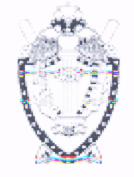 ПРОКУРАТУРА СУРГУТСКОГО РАЙОНАХанты-Мансийского автономного округа - Югры